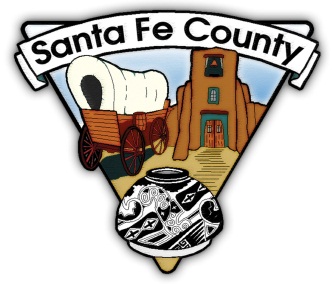 San Marcos District Planning Committee Meeting #17Turquoise Trail Elementary School Library13 San Marcos Loop, Santa Fe NM 87508May 15th, 20196:00 to 8:00 pmAgenda						NotesWelcome and IntroductionsCommittee NormsReview of April 24th Meeting Review of Proposed ChangesPublic Meetings PrepSet Dates and Materials NeededAdjournment